The Morgan Masterpiece                                                                       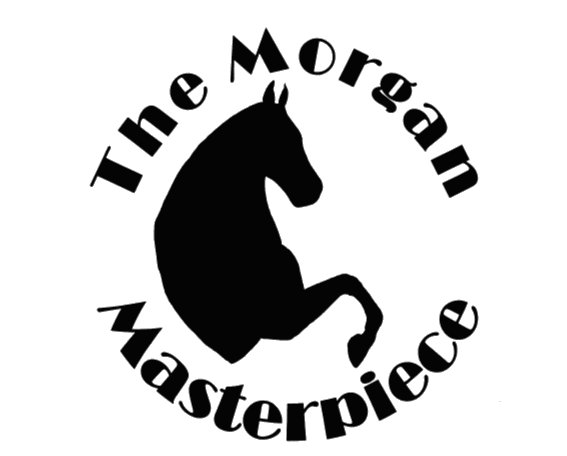 Charity Horse ShowHeld at the Sunnyview Expo Center in Oshkosh, WI   Show dates are July 13,14,15 2023Benefiting  Rawhide Youth Services
New London, WI

The Rawhide Youth Services has been our charity for 16 years, donating approximately $56,950.00 over the show’s lifetime.  Rawhide is a facility which works with young men between the ages of 13 and 17.  These young men are referred to Rawhide by a Social Service Agency or a Juvenile Judge. Rawhide provides academic and vocational training in preparation for college, independent living or returning to their families.  The Rawhide Youth Services is very involved in helping our show run smoothly, from opening gates, handing out awards, cleaning the barns and distributing bedding.  Their help is very much appreciated.  When you see the boys at the show please give them a personal Thank You.SPONSORSHIP LEVELSSponsor's will be recognized during the show with sponsors for each session being announced, signage displayed at the show and a listing on the Morgan Masterpiece website.Thank you for Supporting the Morgan Masterpiece, your generosity is what keeps this fun horse show continuing!!Name ________________________________________________________Phone #________________________Address______________________________________________________________________________________City, State, Zip_________________________________________________ Email:___________________________Class to sponsor (optional)________________________________________________________________________ Additional information for announcements:__________________________________________________________ ______________________________________________________________________________________________ ______________________________________________________________________________________________Amount enclosed_________________________Please make all checks payable to:  Morgan MasterpiecePayment: _____Check enclosed _________Visa  _________MasterCard Card Number ___________________________________Expiration date____________  sec. code__________Signature _________________________________________________________________________        Send payment to: Laurie Freitag1805 Cty Hwy EBlue Mounds, WI  53517                                                             OR use the Paypal tab on the website.   ** If you prefer to pay via credit card please provide a valid email address.  You will receive an electronic invoice from Laurie Freitag, Treasurer of Morgan Masterpiece, via Paypal. You can pay via the invoice link with your credit card of choice.  You will also receive a receipt of your donation once you enter your card and it processes.www.morganmasterpiece.comMorgan Masterpiece Tax ID:  39-1951995 a 501-c charitable organizationPlease keep a copy for your recordsWoodbury$50.00Ethan Allen$80.00Bulrush$100.00Sherman$150.00Black HawkChampionship sponsor$250.00Justin MorganChampionship Sponsor$500.00